标项1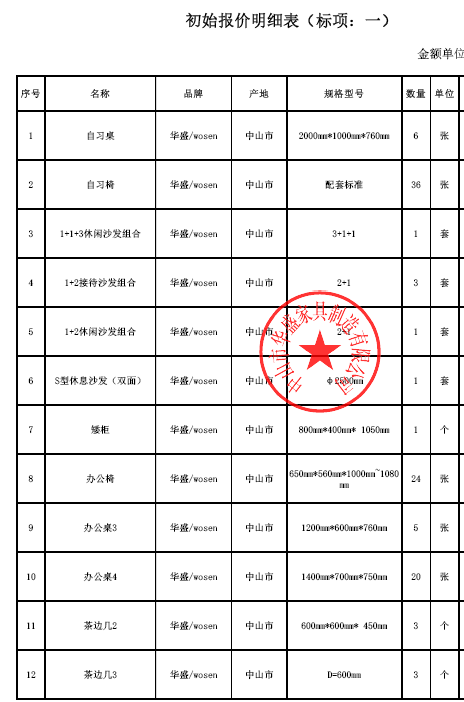 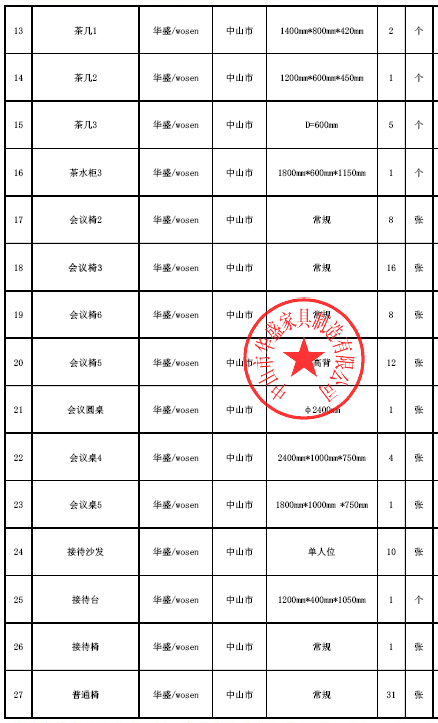 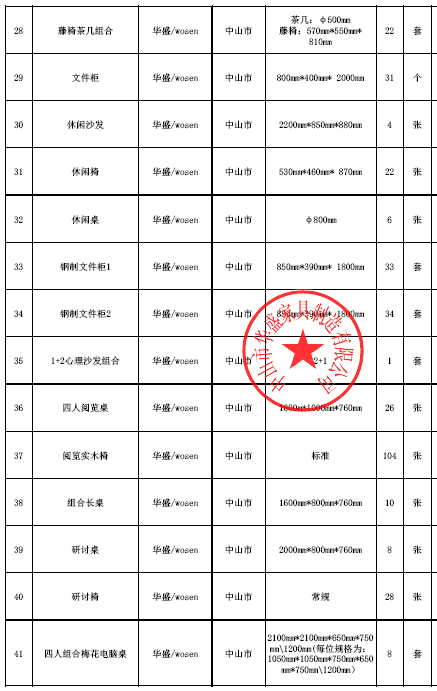 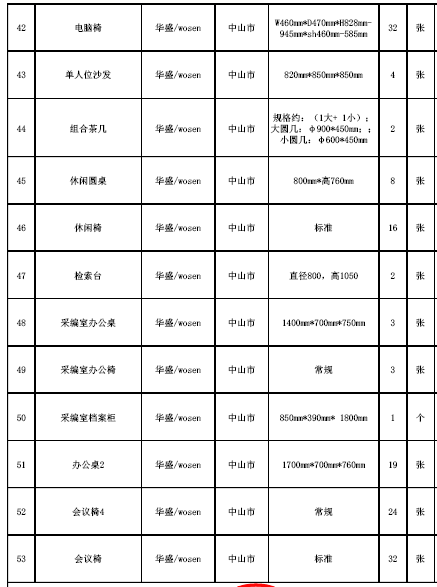 标项2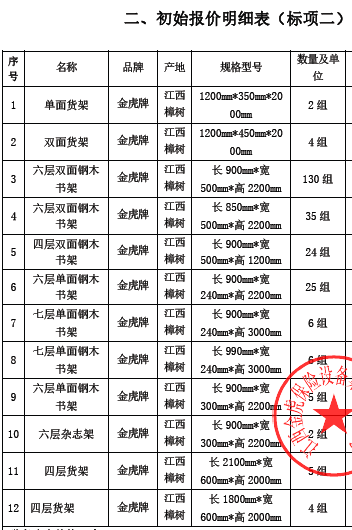 